Муниципальное бюджетное учреждение дополнительного образования«Детская школа искусств № 5 г. Владивостока»ДОПОЛНИТЕЛЬНЫЕ ПРЕДПРОФЕССИОНАЛЬНЫЕ ОБЩЕОБРАЗОВАТЕЛЬНЫЕ ПРОГРАММЫ В ОБЛАСТИ МУЗЫКАЛЬНОГО ИСКУССТВА «СТРУННЫЕ ИНСТРУМЕНТЫ», «ДУХОВЫЕ И УДАРНЫЕ ИНСТРУМЕНТЫ», «НАРОДНЫЕ ИНСТРУМЕНТЫ»Предметная область ПО.01. Музыкальное исполнительствопо учебному предмету ПО.01.УП.03  ФОРТЕПИАНОВладивосток2018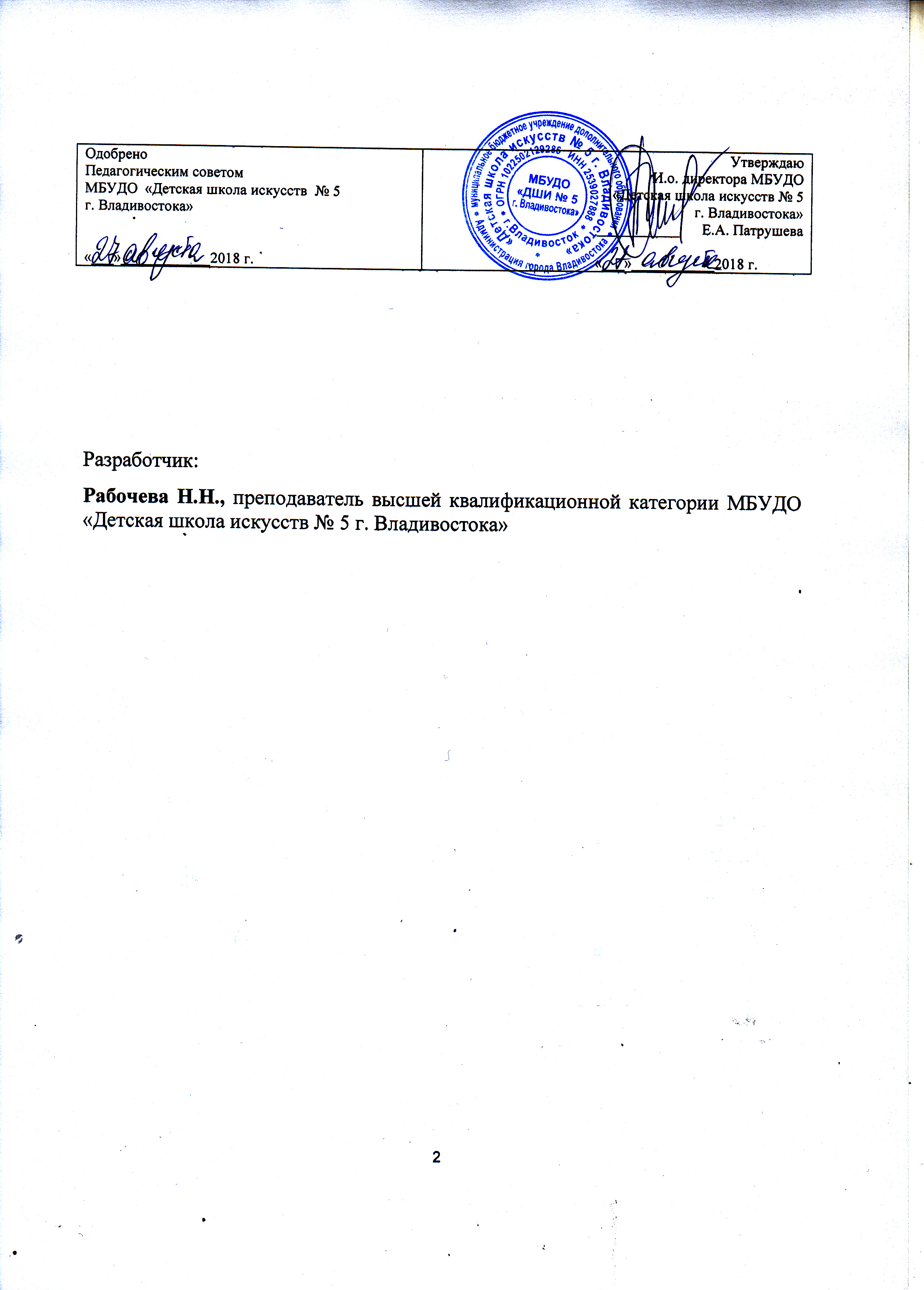 Структура программы учебного предметаI.	Пояснительная записка								- Характеристика учебного предмета, его место и роль в образовательном процессе;- Срок реализации учебного предмета;- Объем учебного времени, предусмотренный учебным планом образовательногоучреждения на реализацию учебного предмета;- Форма проведения учебных аудиторных занятий;- Цели и задачи учебного предмета;- Обоснование структуры программы учебного предмета;- Методы обучения; - Описание материально-технических условий реализации учебного предмета;II.	Содержание учебного предмета							- Сведения о затратах учебного времени;- Годовые требования по классам;III.	Требования к уровню подготовки обучающихся				IV.	Формы и методы контроля, система оценок 					- Аттестация: цели, виды, форма, содержание; - Контрольные требования на разных этапах обучения;- Критерии оценки;V.	Методическое обеспечение учебного процесса				- Методические рекомендации преподавателям;- Методические рекомендации по организации самостоятельной работы 	обучающихся;VI.	Списки рекомендуемой нотной и методической литературы		- Список рекомендуемой нотной литературы;- Список рекомендуемой методической литературы.Пояснительная запискаХарактеристика учебного предмета, его место и роль в образовательном процессеПрограмма учебного предмета  «Фортепиано»  разработана  на  основе  и  с учетом федеральных государственных требований к дополнительным  предпрофессиональным общеобразовательным программам в области  музыкального искусства «Струнные инструменты», «Духовые и ударные инструменты», «Народные инструменты».Учебный предмет "Фортепиано" направлен на приобретение детьми знаний, умений и навыков игры на фортепиано, получение ими художественного образования, а также на эстетическое воспитание и духовно- нравственное развитие ученика.Учебный предмет «Фортепиано» расширяет представления учащихся об исполнительском искусстве, формирует специальные исполнительские умения и навыки.Обучение игре на фортепиано включает в себя музыкальную грамотность, чтение с листа, навыки ансамблевой игры, овладение основами аккомпанемента и необходимые навыки самостоятельной работы. Обучаясь в школе, дети приобретают опыт творческой деятельности, знакомятся с высшими достижениями мировой музыкальной культуры.Срок реализации учебного предметаВ соответствии с ФГТ рекомендуемый срок реализации учебного предмета для 8-летнего обученияпредпрофессиональной программы «Струнные инструменты» составляет 6лет (с 3 по 8 класс), для 8-летнего обучения по предпрофессиональным программам «Духовые и ударные инструменты», «Народные инструменты» – 5 лет (с 4 по 8 класс), для 5-летнего обучения – 4 года (со 2 по 5 класс).3. Объем учебного времени, предусмотренный учебным планом образовательного учреждения на реализацию учебного предмета «Фортепиано»На освоение предмета «Фортепиано» по учебному плану предлагается 1 час аудиторных занятий в неделю для учащихся струнного отделения, для учащихся отделения духовых и ударных инструментов и народных инструментов - 0,5 часа в неделю, в выпускном классе – 1 час в неделю.Программа предмета "Фортепиано" предусматривает обязательную самостоятельную работу учащегося, что предполагает наличие дома фортепиано или синтезатора. Домашняя работа должна строиться в соответствии с рекомендациями педагога, быть регулярной и систематической, контролироваться на каждом уроке.На самостоятельную работу отводится  2 часа в неделю в течение всех лет обучения.										Таблица 14. Форма проведения учебных аудиторных занятий - индивидуальная, рекомендуемая продолжительность урока - 45 минут.Индивидуальная форма позволяет преподавателю лучше узнать ученика, его музыкальные возможности, трудоспособность, эмоционально-психологические особенности.Цель и задачи учебного предмета «Фортепиано»Цель:развитие музыкально-творческих способностей учащегося на основе приобретенных им базовых знаний, умений и навыков в области фортепианного исполнительства.Задачи:развитие общей музыкальной грамотности ученика и расширение его музыкального кругозора, а также воспитание в нем любви к классической музыке и музыкальному творчеству;владение основными видами фортепианной техники для создания художественного образа, соответствующего замыслу автора музыкального произведения;формирование комплекса исполнительских навыков и умений игры на фортепиано с учетом возможностей и способностей учащегося;овладение основными видами штрихов- nonlegato, legato, staccato;развитие музыкальных способностей: ритма, слуха, памяти, музыкальности, эмоциональности;овладение основами музыкальной грамоты, необходимыми для владения инструментом фортепиано в рамках программных требований;обучение навыкам самостоятельной работы с музыкальным материалом, чтению с листа нетрудного текста, игре в ансамбле;владение средствами музыкальной выразительности: звукоизвлечением, штрихами, фразировкой, динамикой, педализацией;приобретение навыков публичных выступлений, а также интереса к музицированию.Обоснование структуры учебного предмета «Фортепиано»Обоснованием структуры программы являются ФГТ, отражающие все аспекты работы преподавателя с учеником. Программа содержит  следующие разделы:сведения о затратах учебного времени, предусмотренного на освоениеучебного предмета;распределение учебного материала по годам обучения;описание дидактических единиц учебного предмета;требования к уровню подготовки обучающихся;формы и методы контроля, система оценок;методическое обеспечение учебного процесса.В соответствии с данными направлениями строится основной раздел программы "Содержание учебного предмета".Методы обученияПри работе с учащимся педагог использует следующие методы:словесные (объяснение, беседа, рассказ);наглядно-слуховой метод(показ с демонстрацией пианистических приемов, наблюдение);эмоциональный (подбор ассоциаций, образных сравнений);практические методы обучения (работа на инструменте над упражнениями, чтением с листа, исполнением музыкальных произведений).Описание материально-технических условий реализации учебного предмета «Фортепиано»Для реализации данной программы необходимы следующие условия: класс (не менее 6 кв.м) для индивидуальных занятий с наличием инструмента «фортепиано», а также доступ к нотному и методическому материалу(наличие нотной библиотеки). Помещение для занятий должно быть со звукоизоляцией, соответствовать противопожарным и санитарным нормам. Музыкальные инструменты должны быть настроены.II.	Содержание учебного предметаСведения о затратах учебного времени,предусмотренного на освоение учебного предмета «Фортепиано», на максимальную, самостоятельную нагрузку обучающихся и аудиторные занятия:Таблица 2Аудиторная нагрузка по учебному предмету «Фортепиано» распределяется по годам обучения с учетом общего объема аудиторного времени, предусмотренного на учебный предмет ФГТ.Объем времени на самостоятельную работу обучающихся по каждому учебному предмету определяется с учетом сложившихся педагогических традиций, методической целесообразности и индивидуальных способностей ученика.Виды внеаудиторной  работы:- выполнение домашнего задания;- посещение учреждений культуры (филармоний, театров, концертных залов и др.);- участие обучающихся в концертах, творческих мероприятиях и культурно-просветительской деятельности образовательного учреждения и др.Учебный материал распределяется по годам обучения – классам. Каждый класс имеет свои дидактические задачи и объем времени, предусмотренный для освоения учебного материала.Требования по годам обученияАудиторная нагрузка по учебному предмету «Фортепиано» распределяется по годам обучения (классам) в соответствии с дидактическими задачами, стоящими перед педагогом.Согласно ФГТ изучение учебного предмета "Фортепиано" для учащихся струнных  отделений и отделений духовых и ударных, народных инструментов  рекомендовано начинать не с первого класса, поэтому годовые требования представлены в данной программе по годам обучения.Первый год обучения соответствует:3 классу струнного отделения для 8-летнего обучения, 4 классу отделения духовых и ударных инструментов, народных инструментов для 8-летнего обучения, 2 классу для учащихся на отделении духовых и ударных инструментов,  народных инструментов по 5-летнему обучению.Второй год обучения соответствует:4 классу струнного отделения 8-летнего обучения,5 классу отделения духовых и ударных инструментов, народных инструментов 8-летнего обучения,3 классу отделения духовых и ударных инструментов, народных инструментов  5-летнего обучения.Третий год обучения соответствует:5 классу струнного отделения 8-летнего обучения, 6 классуотделения духового и ударных инструментов, народных инструментов 8-летнего обучения, 4 классу отделения духовых и ударных инструментов, народных инструментов 5-летнего обучения.Четвертый год обучения соответствует:6 классу струнного отделения  8-летнего обучения,7 классу отделения духовых и ударных инструментов, народных инструментов 8-летнего обучения,5 классу отделения духовых и ударных инструментов, народных инструментов 5-летнего обучения.Пятый год обучения соответствует:7 классу струнного отделения  8-летнего обучения,8 классу отделения духовых и ударных инструментов, народных инструментов 8-летнего обучения.Шестой год обучения соответствует:8 классу струнного отделения 8-летнего обучения.1 год обученияОзнакомление с инструментом «фортепиано»,основными приемами игры, знакомство со штрихами nonlegato, legato, staccato. Знакомство с нотной грамотой, музыкальными терминами. Подбор по слуху музыкальных попевок, песенок. Упражнения на постановку рук, развитие пальцевой техники, приемов звукоизвлечения, владения основными видами штрихов.  Разучивание в течение года 10-12 разнохарактерных произведений из "Школы игры на фортепиано" под ред. Николаева, или Хрестоматии для 1 класса (сост. Б.Милич) и других сборников для 1-го года обученияигре на фортепиано.Чтение с листа отдельно каждой рукой легкого нотного текста.Знакомство со строением мажорной и минорной гамм, строение тонического трезвучия. Знание понятий "квинтовый круг", "лад", "тональность".Гаммы До, Соль, Ре, Ля, Ми-мажор отдельно каждой рукой на одну октаву. Аккорд- тоническое трезвучие- отдельно каждой рукой.За год учащийся должен выступить два раза на академических вечерах в конце каждого полугодия. Оценки за работу в классе и дома,а также по результатам публичных выступлений, выставляются педагогом по четвертям.Примерные репертуарные спискиПьесы полифонического складаБах И.С. 		«Нотная тетрадь Анны Магдалины Бах» (по выбору)Корелли А.		Сарабанда ре минорМоцарт В. 		Менуэт фа мажорМоцарт Л. 		Бурре ре минор, Менуэт ре минорПерселл Г. 		АрияСкарлатти Д. 	АрияЭтюдыГнесина Е. 		"Фортепианная азбука"	"Маленькие этюды для начинающих"Лешгорн А.	"Избранные этюды для начинающих" соч.65Школа игры на фортепиано под общ. ред. А.Николаева: этюдыПьесыГречанинов А. 	Соч.98: "В разлуке", "Мазурка"Гедике А. 		ТанецГлинка М. 		ПолькаКабалевский Д. "Клоуны","Маленькая полька"Майкапар А.	Соч.28: "Бирюльки", "В садике", "Пастушок", "Мотылек"Хачатурян А. 	АндантиноШтейбельт Д. 	АдажиоПримеры переводных программВариант 1Ансамбль – С. Прокофьев «Болтунья»Старокадомский М. «Веселые путешественники»Польская нар.песня 	«Висла»Вариант 2Ансамбль - "Здравствуй, гостья зима"Гнесина Е. ЭтюдМайкапар А. «В садике»2 год обученияПродолжение работынад совершенствованием технических приемов игры на фортепиано, звукоизвлечением. Работа над упражнениями, формирующими правильные игровые навыки. Чтение с листа.Аттестация проводится в конце каждой четверти: в 1 и 3 четвертях по результатам текущего контроля и публичных выступлений, во 2 и 4 четвертях проводится промежуточная аттестация в виде контрольного урока или зачета с оценкой, проводимого в присутствии комиссии.За год учащийся должен изучить:4 этюда,4 разнохарактерные пьесы,2-3 произведения полифонического стиля,1-2 ансамбля,гаммы До, Ре, Соль, Ля, Ми-мажор двумя руками на 2 октавы, аккорды, арпеджио к ним двумя руками на одну октаву.Примерные репертуарные спискиПроизведения полифонического склада«Школа игры на фортепиано» (под общ. ред. А.Николаева):Арман Ж.			Пьеса ля минорАглинцова Е.		Русская песняКригер И.			МенуэтКурочкин 	Д.		ПьесаЛевидова	Д.		ПьесаБах И.С.			Полонез соль минор; БурреМоцарт Л.			Волынка; Бурре; МенуэтГендель Г.Ф.		Менуэт ре минорГедике А.			РигодонТелеман Г.Ф.		ГавотЭтюдыГедике А.			40 мелодических этюдов, соч. 32, 1 ч.Гнесина Е.		Фортепианная азбукаБеркович И.		Этюд Фа мажорГурлит М.			Этюд ля минорМайкапар А.		Этюд ля минорЛекуппэ Ф.			Этюд До мажорЧерни-Гермер		Этюды №№ 1-15 (1 тетр.)Шитте Л.			Этюды соч. 108 №№ 1,3,5,7ПьесыБерковичИ.		25 легких пьес: «Сказка», «Осенью в лесу»Гайдн Й.			Анданте Соль мажорГедике А.			Русская песня, соч. 36Григ	Э.			Вальс ля минор, соч. 12Майкапар А.		«Пастушок», «В садике», соч. 28Руббах А.			«Воробей»Фрид Г.			«Грустно»Чайковский П.		«Мой Лизочек», «В церкви»Шостакович Д.		МаршШтейбельт	Д.		АдажиоАнсамбли в 4 рукиБизе Ж.			Хор мальчиков из оперы «Кармен»Глинка М.			Хор «Славься»Металлиди	 Ж.		«Дом с колокольчиком»Шаинский	В.		«Пусть бегут неуклюже»Примеры переводных программВариант 1Гедике А.		Этюд ля минорЛевидова Д.	ПьесаРуббах А.		«Воробей»Вариант 2Шитте Л.		Этюд соч. 108 № 17Гендель Г.Ф.	Менуэт ре минорЧайковский П.	«В церкви»3 год обученияНачиная с 3 года обучения, необходимо приступить к освоению педали, включая в репертуар пьесы, в которых педаль является неотъемлемым элементом выразительного исполнения (П.Чайковский «Болезнь куклы», А.Гречанинов «Грустная песенка» и др.).Начиная с 3 класса изменения в содержании учебных занятий касаются усложнения изучаемого музыкального материала и повышения требований к качеству исполнения. Продолжается работа над формированием навыков чтения с листа.За год учащийся должен освоить:4 этюда,4 разнохарактерные пьесы,2 полифонических произведения,1 часть произведения крупной формы,1-2 ансамбля,гаммы ля, ре, ми, соль, до-минор, аккорды и арпеджио к ним двумя руками в 2 октавы.Примерные репертуарные спискиПроизведения полифонического складаАрнэ Т.			Полифонический эскизБах Ф.Э.			Маленькая фантазияБах И.С.			Маленькие прелюдии и фуги, 1 тетр.: 				Домажор, ре минор, Фа мажор; 				Полонез соль минор, Ария ре минор, Менуэт ре минорБём Г.			МенуэтГедике А.			Фугетты соч. 36: Домажор, Соль мажорГендель Г.Ф		АрияПёрселл Г.			СарабандаМоцарт Л.			12 пьес под ред. Кувшинникова: сарабанда ре мажор, менуэты ре мажор, ре минорСен-Люк Ж.		БурреЧюрленис М.		ФугеттаЭтюдыБертини А.			Этюд Соль мажорГедике А.			40 мелодических этюдов, 2 тетрадь, соч. 32Гедике А.			Соч. 58. «Ровность и беглость»Лешгорн А.		Соч. 65, №№ 4-8,11,12,15Лемуан А.			Этюды соч.37 №№1,2Черни-Гермер		1 тетрадь: №№ 7-28; 2 тетрадь: №№ 1,2Шитте Л.			Соч. 108: №№ 14-19Крупная формаДиабелли А.		СонатинаКулау Ф.			Сонатина До мажорМоцарт В.			Сонатина Домажор № 1, 1 ч.ПьесыАлександров Ан.		6 пьес: «Когда я был маленьким»Тюрк	 Д.Г.		ПесенкаГедике А.			Русская песняАлександров А.		Новогодняя полькаГайдн Й.			АндантеВолков В.			30 пьес для фортепиано: «По волнам», "Вечер", "Песня"         Гедике А.			Соч. 36: №№ 21,23,31Гречанинов	 А.		«На лужайке», ВальсГриг	Э.			Вальс ми минорДварионас	Б.		ПрелюдияЛоншан-Друшкевич К.	 ПолькаМоцарт В.			14 пьес: № 8Майкапар А.		Избранные пьесы: «Утром», Гавот, ПесенкаСвиридов Г.		«Ласковая просьба»Сигмейстер	 Э.		БлюзЧайковский П.		Марш деревянных солдатиковШуман Р.			Соч. 68: «Марш», «Смелый наездник»Ансамбли в 4 рукиВекерлен Ж.Б.		ПасторальБетховен Л.		Афинские развалиныМоцарт В.			Менуэт из оперы «Дон-Жуан»Шуберт Ф.			Немецкий танецЧайковский П.		Танец феи ДражеМоцарт В.			Ария ПапагеноПримеры переводных программВариант 1Черни-Гермер	Этюд, 1 тетрадь, № 21Бём Г.		МенуэтДварионас	Б.	ПрелюдияВариант 2Лешгорн А.	Этюд соч. 65 № 11Перселл Г.		АрияЧайковский П.	Детский альбом: Полька4 год обученияГодовые требования:4-5 этюдов,2-3 пьесы,2 полифонических произведения,1 часть крупной формы,1-2 ансамбля,продолжение формирования навыков чтения с листа,гаммы Си мажор, си минор, Фа мажор, фа минор, аккорды и арпеджио к ним, хроматические гаммы от белых клавиш двумя руками в 2 октавы.Примерные репертуарные спискиПроизведения полифонического складаАрман Ж.			ФугеттаБах И.С.			Нотная тетрадь Анны-Магдалены Бах; 				Маленькие прелюдии доминор, ми минорБах Ф.Э.			АндантеРамо	Ж.			Менуэт в форме рондоГендель Г.			3 менуэтаКирнбергер	 И.Ф.		СарабандаКорелли А.			СарабандаСкарлатти	Д.		Ария ре минорЦиполи Д.			ФугеттаПерселл Г.			Ария, Менуэт Соль мажорГедике А.			Инвенция ре минорЭтюдыГурлит К.			Этюд Ля мажорГедике А.			Этюд ми минорШитте Л.			Этюды соч.160: №10,14,15,18Геллер С.		Этюды	Гнесина Е.			Маленький этюд на трелиГозенпуд М.		«Игра» (Музыкальный альбом для фортепиано, вып.1, сост. Руббах)Лешгорн А.		Соч. 65Лемуан А.			Соч. 37: №№ 10-13, 20Черни-Гермер		1 тетрадь: №№ 20-29, 30-35Крупная формаАндрэ А.			Сонатина Соль мажорБенда	 Я.			Сонатина ля минорВебер К.			Сонатина До мажорБетховен Л.		Сонатина Соль мажор, 1, 2 ч.Кулау А.			Сонатина № 4Клементи М.		Сонатины Домажор, Фа мажорМоцарт В.			Сонатина Ля мажор, Си-бемоль мажорМюллер А.			Сонатина, 1 ч.Плейель Р.			СонатинаМоцарт В.			Легкие вариацииКикта В.			"Вариации на старинную украинскую песню"ПьесыАлябьев А.			Пьеса соль минорМясковский Н.		«Беззаботная песенка»Дварионас	Б.		ПрелюдияГедике А.			СкерцоГречанинов А.		Соч. 98, № 1Лядов А.			КолыбельнаяКюи	Ц.			«Испанские марионетки»Кабалевский Д.		ТоккатинаМайкапар А.		«Мимолетное видение», «Пастушок», «Мотылек»Моцарт В.			Аллегретто Си-бемоль мажорНиколаева	Т.		Детский альбом: СказочкаПитерсон О.		«Зимний блюз»Роули А.			«Акробаты»Чайковский П.		Детский альбом: «Болезнь куклы», Итальянская                                       полькаШуман Р.			«Первая утрата»,  «Смелый наездник»Хачатурян А.		АндантиноАнсамбли в 4 рукиБетховен Л.		Немецкие танцы (в 4 руки)Беркович И.		Соч. 90: фортепианные ансамблиМеталлиди	 Ж.		Цикл пьес в 4 рукиЧайковский П.		50 русских народных песен в 4 руки: №№ 1,2,6Шмитц М.			«Веселый разговор»Примеры переводных программВариант 1Лемуан А.		Этюд соч. 37, № 10Моцарт В.		АллегреттоАлябьев А.		Пьеса соль минорВариант 2Черни-Гермер	1 тетрадь: № 29Бах И.С.		Маленькая прелюдия ля минор №12Моцарт В.		Сонатина Си-бемоль мажор5 год обученияУчащиеся старших классов должны как можно чаще привлекаться к участию в публичных выступлениях, концертах класса и отдела, что способствует развитию их творческих возможностей, более свободному владению инструментом и формированию навыка сольных выступлений.Годовые требования:4-5 этюдов,2-4 разнохарактерные пьесы,2 полифонических произведения,1-2 части крупной формы,1-2 ансамбля или аккомпанемента,чтение с листа,мажорные гаммы от черных клавиш, к ним -аккорды и арпеджио на 2 октавы.Примерные репертуарные спискиПроизведения полифонического склада Бах И.С.			Маленькая прелюдия ля минор,Фа мажорБах И.С.			Менуэты Соль мажор,до минорГедике А.			Соч. 60: инвенция, прелюдия ля минорГольденвейзер А.		Соч. 11: фугетты Ми мажор, ми минорГендель Г.			Сарабанда с вариациями,ФугеттаКригер И.			Сарабанда (сб. «Избранные произведения композиторов XVII, XVIII, XIX вв.», вып. 2, сост. Кувшинников)Маттезон И.		Ария, МенуэтМоцарт В.			КонтрдансПерселл Г.			Танец, Менуэт, ВольтаПавлюченко С.		Фугетта ми минорЦиполи Д.			Сарабанда из сюиты № 2, Менуэт из сюиты № 4Рамо	Ж.Ф.			МенуэтЭтюдыГедике А.			Соч. 47 №№ 10-16, 18,21,26			         Соч. 58 №№ 13,18,20Беренс Г.			Соч.100№4Геллер С.			Соч.47№12,13Дювернуа	Ж.		Соч.176№43,44Лак Т.			Соч. 172 №№ 5-8Лемуан А.			Соч. 37 №№ 20,23,35,39Лешгорн А.		Соч. 65, 2 тетрадь (по выбору)Черни-Гермер		1 тетрадь: №№ 30,32,34-36,38,42,43Шитте Л.			Соч. 68 №№ 2,3,6,9Крупная формаБетховен Л.		Сонатина Фа мажор, 1, 2 ч.Гедике А.			Тема с вариациями, соч. 46Диабелли А.		Сонатина № 1; Рондо, соч. 151Кабалевский Д.		Сонатина ля минор, соч. 27			         Сонатина До мажор, 2,3 ч., соч. 36Моцарт В.			Сонатина Фа мажор, 1 ч.Мелартин	Э.		Сонатина соль минорШуман Р.			Детская сонатинаЧимароза А.		Сонатины ре минор, ля минорКулау Ф.			Сонатина Домажор, соч.55 №3: 1, 2 ч.ПьесыБетховен Л.		Экосезы Ми-бемоль мажор, Соль мажор                                       Тирольская песня, соч. 107Гайдн Й.			Менуэт Соль мажорГриг	Э.			Соч. 12: «Родная песня», «Песня сторожа»Мендельсон Ф.		Песни без слов: № 7Шопен Ф.			КантабилеШуман Р.			Альбом для юношества: Сицилийская песенкаЧайковский П.		Детский альбом: «Новая кукла», Полька, ВальсПарцхаладзе М.		«Осень», «Танец», «Колокольчики»Слонов Ю.			СкерциноГречанинов	 А.		Соч. 123: «Грустная песенка»Косенко В.			Соч. 15: Вальс, ПасторальМайкапар	А.		Соч. 8: Мелодия		   	         Соч. 28: КолыбельнаяПрокофьев	С.		Соч. 65: «Сказочка», «Дождь и радуга», «Вечер»Ансамбли в 4 рукиБалакирев	М.		30 русских народных песен в 4 руки: «Калинушка                                      с малинушкой»Мартини Дж.		Гавот (перел.Гехтмана)Шуман Р.			«О чужих странах и людях» (сб. «Музыкальный                                       альбом для фортепиано, 1 вып., сост. А.Руббах)Шуберт Ф.			Два вальса Ля-бемоль мажор (переложение в 4                                       руки)Шуберт Ф.			ЛендлерЧайковский П.		«Не бушуйте, ветры буйные»Примеры переводных программВариант 1Гедике А.		Этюд соч. 47, № 15Циполи Д.		Менуэт из сюиты № 4Чимароза Д.	Сонатина ре минорВариант 2Лемуан А.		 Этюд соч. 37, № 35Гольденвейзер А.	 Соч.11: фугетта ми минорКулау Ф.		 Сонатина соч.55 №3: 2 ч.6 год обученияГодовые требования:4-5 этюдов,2-3 пьесы,2 полифонических произведения,1-2 части крупной формы,1-2 ансамбля или аккомпанемента,чтение с листа,мажорные и минорные гаммы от черных клавиш, аккорды и арпеджио к ним на 2 октавы, хроматические гаммы двумя руками.Примерные репертуарные спискиПроизведения полифонического складаБах И.С.		Маленькие прелюдии, ч.2: До мажор, ре минор,                             Ре мажор, Французские сюиты: до минор (менуэт),                             си минор (менуэт)Майкапар А.	Соч. 28: Прелюдия и фугетта до-диез минорМясковский Н.	Соч. 43: «Элегическое настроение», канон                             «Маленький дуэт»,2-голосная фуга ре минорЛюлли Ж.Б.	Жига («Библиотека юного пианиста, средние                              классы ДМШ», сост. Б.Милич)Перселл Г.		Прелюдия До мажор (там же)Скарлатти Д.	Менуэт (там же)Циполи Д.		Две фугетты (сб. «Маленький виртуоз», вып. 1,                             сост. Самонов, Смоляков)Барток Б.		МенуэтЭтюдыБеренс Г.		Избранные этюды, соч. 61, 88, №№ 1-3, 5-7Бертини А.		28 избранных этюдов, соч. 29 и 32: №№ 4-9Гедике А.		10 миниатюр в форме этюдов, соч. 8			Соч. 47: №№ 20-26Лешгорн А.	Соч. 65, 3 тетрадь;Соч. 66: №№ 1-4Черни-Гермер	2 тетрадь: №№ 6-12Крупная формаБетховен Л.		Сонатины Ми-бемоль мажор, фа минор, 1 ч.Вебер К.М.			Сонатина До мажорГайдн Й.			Соната Соль мажор № 11: 1 ч.Клементи М.		Сонатины Соль мажор, Фа мажорКулау Ф.			Сонатины №№ 1,4, соч. 55Чимароза	Д.		Соната соль минорКабалевский Д.		Вариации на русскую тему соч.51№1Моцарт В.			Сонатина№5 фа мажор: 1 ч.Беркович И.		Вариации на украинские темыПьесыБетховен Л.		7 народных танцев: Алеманда Ля мажор,				Багатель, соч.119№1Григ Э.			Ариетта, «Народная мелодия», соч. 12Глиэр Р.			КолыбельнаяГрибоедов А.		2 ВальсаМоцарт В.			Контрданс Си-бемоль мажор,До мажорКосенко В.			Скерцино, соч. 15Пахульский Г.		«В мечтах»Питерсон О.		«Волна за волной»Прокофьев С.		Соч. 65: «Ходит месяц над лугами», «Прогулка»Чайковский П.		Соч. 39: «Утреннее размышление»				Соч. 39: Мазурка, Русская песняШуман Р.			Соч. 68: Маленький романс, Северная песня, 				Песенка жнецов, Пьеса  Фа мажор,Всадник,                                                      				Сицилийская песенкаАнсамбли в 4 рукиАренский А.		6 пьес в 4 руки, соч. 34: «Кукушечка», «Сказка»Глиэр Р.			Менуэт, соч. 38Кюи	Ц.			«У ручья»Гершвин Дж.		Колыбельная из оперы «Порги и Бесс» 				(перел. в 4 руки)Рахманинов С.		«Сирень»Шуберт Ф.			Экосезы в 4 руки, соч.33Глиэр Р.			Мазурка, соч. 38Вебер К.М.			6 легких пьес в 4 рукиПримеры программ итогового зачетаВариант 1Беренс Г.		Этюд соч. 61 и 88, № 3Бах И.С.		Маленькая прелюдия До мажор (ч.2)Вебер К.М.		Сонатина Домажор, 1 ч.Косенко В.		Скерцино, соч. 15Вариант 2Лешгорн А.	Этюд соч. 66, № 4Мясковский Н.	2-голосная фуга ре минорГайдн Й.		Соната Соль мажор № 11, 1 ч.Питерсон О.	«Волна за волной»III. Требования к уровню подготовки обучающихсяУровень  подготовки  обучающихся  является  результатом  освоения    программы  учебного  предмета  «Фортепиано»и  включает следующие знания, умения, навыки:знание инструментальных и художественных особенностей и возможностей фортепиано;знание в соответствии с программными требованиями музыкальных произведений, написанных для фортепиано зарубежными и отечественными композиторами;владение основными видами фортепианной техники, использование художественно оправданных технических приемов, позволяющих создавать художественный образ, соответствующий авторскому замыслу;знания музыкальной терминологии;умения технически грамотно исполнять произведения разной степени трудности на фортепиано;умения самостоятельного разбора и разучивания на фортепиано несложного музыкального произведения;умения использовать теоретические знания при игре на фортепиано;навыки публичных выступлений на концертах, академических вечерах, открытых уроках и т.п.;навыки чтения с листа легкого музыкального текста;навыки (первоначальные) игры в фортепианном или смешанном инструментальном ансамбле;первичные навыки в области теоретического анализа исполняемых произведений.IV. Формы и методы контроля, система оценокАттестация: цели, виды, форма, содержаниеОценка качества реализации программы "Фортепиано" включает в себя текущий контроль успеваемости, промежуточную аттестацию обучающихся.Текущий контроль направлен на поддержание учебной дисциплины,на ответственную подготовку домашнего задания, правильную организацию самостоятельной работы, имеет воспитательные цели, носит стимулирующий характер.Текущий контроль над работой ученика осуществляет преподаватель, отражая в оценкахдостиженияученика, темпы его продвижения в освоении материала, качество выполнения заданий и т. п.Одной из форм текущего контроля может стать контрольный урок без присутствия комиссии.На основании результатов текущего контроля, а также учитывая публичные выступления на концерте или открытом уроке, выставляется четвертная отметка. Текущая аттестация проводится за счет времени аудиторных занятий на всем протяжении обучения.Промежуточная аттестация проводится в конце каждого полугодия также за счет аудиторного времени. Форма ее проведения - контрольный урок, зачет с приглашением комиссии и выставлением оценки. Обязательным условием является методическое обсуждение результатов выступления ученика, оно должно носить аналитический, рекомендательный характер, отмечать успехи и перспективы развития ребенка. Промежуточная аттестация отражает результаты работы ученика за данный период времени, определяет степень успешности развития учащегося на данном этапе обучения. Концертные публичные выступления также могут быть засчитаны как промежуточная аттестация. По итогам проверки успеваемости выставляется оценка с занесением ее в журнал, ведомость, индивидуальный план, дневник учащегося.Оценка за год ставится по результатам всех публичных выступлений, включая участие в концертах, конкурсах. На зачетах и контрольных уроках в течение года должны быть представлены различные формы исполняемых произведений: полифония, этюды, пьесы, ансамбли, части произведений крупных форм. На протяжении всего периода обучения во время занятий в классе, а также на технических зачетах, преподавателем осуществляется проверка навыков чтения с листа нетрудного нотного текста, а также проверка исполнения гамм, аккордов, арпеджио в соответствии с программными требованиями.Критерии оценокДля аттестации обучающихся создаются фонды оценочных средств, которые включают в себя методы и средства контроля, позволяющие оценить приобретенные знания, умения и навыки.  Критерии оценки качества исполнения	По итогам исполнения программы на зачете, академическом прослушивании выставляется оценка по пятибалльной шкале:Таблица 3Согласно ФГТ, данная система оценки качества исполнения является основной. В зависимости от сложившихся традиций того или иного учебного заведения и с учетом целесообразности оценка качества исполнения может быть дополнена системой «+» и «-», что даст возможность более конкретно отметить выступление учащегося.Фонды оценочных средств призваны обеспечивать оценку качества приобретенных выпускниками знаний, умений и навыков.   В критерии оценки уровня исполнения должны входить следующие составляющие:   - техническая оснащенность учащегося на данном этапе обучения;   - художественная трактовка произведения;   - стабильность исполнения;   - выразительность исполнения.Текущий и промежуточный контроль знаний, умений и навыков учащихся несет проверочную, воспитательную и корректирующую функции, обеспечивает оперативное управление учебным процессом.V.	Методическое обеспечение учебного процесса1.Методические рекомендации преподавателямПредлагаемые репертуарные списки, требования по технике, программы контрольных уроков являются примерными, предполагают дополнение, варьирование со стороны преподавателей в соответствии с их методическими установками,а также с возможностями и способностями конкретного ученика.В зависимости от желания педагога и способностей учащегося репертуар может изменяться и дополняться.Большинство разучиваемых произведений предназначено для публичных выступлений на контрольных уроках, зачетах, концертах. Но, если позволяет время ученика, часть программы можно использовать для работы в классе или ознакомления с новым произведением.             В течение учебного года успешно занимающиеся учащиеся имеют возможность выступать на классных и отчетных  концертах (1-2 за учебный год). Работа в классе должна сочетать словесное объяснение материала с показом на инструменте фрагментов изучаемого музыкального произведения. Преподаватель должен вести постоянную работу над качеством звука, развитием чувства ритма, средствами выразительности.  Работа с учащимся включает:решение технических учебных задач – координация рук, пальцев, наработка аппликатурных и позиционных навыков, освоение приемов педализации;работа над приемами звукоизвлечения;тренировка художественно-исполнительских навыков: работа над фразировкой, динамикой, нюансировкой;формирование теоретических знаний: знакомство с тональностью, гармонией, интервалами и др.;разъяснение учащемуся принципов оптимально продуктивной самостоятельной работы над музыкальным произведением.В работе с учащимися преподавателю необходимо придерживаться основных принципов обучения: последовательности, постепенности,  доступности, наглядности в изучении предмета. В процессе обучения нужно учитывать индивидуальные особенности учащегося, степень его музыкальных способностей и уровень его подготовки на данном этапе.2. Методические рекомендации по организации самостоятельнойработы обучающихсяСамостоятельные занятия должны быть построены таким образом, чтобы при наименьших затратах времени и усилий, достичь поставленных задач и быть осознанными и результативными.   Объем  времени на самостоятельную работу определяется с учетом методической целесообразности, минимальных затрат на подготовку домашнего задания, параллельного освоения детьми программ общего образования. Рекомендуемый объем времени на выполнение самостоятельной работы учащимися струнного отделения, отделения духовых и ударных инструментов по предмету "фортепиано" с учетом сложившихся педагогических традиций - 2 часа в неделю. Для организации домашних занятий обязательным условием является наличие дома у ученика музыкального инструмента, а также наличие у него нотного материала. Самостоятельные домашние занятия учащегося предполагают продолжение работы над освоением произведения, которая была начата в классе под руководством педагога. Выполнение домашнего задания - это работа над деталями исполнения (звуком, техническими трудностями, педализацией, динамикой, нюансировкой, артикуляцией), а также запоминание и исполнение произведений наизусть. Для плодотворной и результативной самостоятельной работы ученику необходимо получить точную формулировку посильного для него домашнего задания, которое будет записано педагогом в дневник учащегося.Результаты домашней работы проверяются,корректируются и оцениваются преподавателем на уроке.Проверка результатов самостоятельной работы учащегося должна проводиться  педагогом регулярно.	VI.		Списки рекомендуемой нотной и методической литературыСписок  рекомендуемой нотной литературыАльбом классического репертуара. Пособие для подготовительного  и 1 классов /сост. Т.Директоренко, О.Мечетина. М., Композитор,2003Альбом легких переложений для ф-но в 4 руки. Вып.2/сост. Э.Денисов,1962Альбом юного музыканта. Педагогический репертуар ДМШ 1-3кл./ред.-сост. И. Беркович. Киев,1964Артоболевская А. Первая встреча с музыкой: Учебное пособие. М.: Российское музыкальное издательство, 1996Бах И.С. 	Нотная тетрадь Анны Магдалены Бах. М.: Музыка, 2012Бах И.С. 	Маленькие прелюдии и фуги для ф-но. Под ред. И.А.Браудо. –СПб.: Композитор, 1997Беренс Г. 	Этюды. М.: Музыка, 2005Бетховен Л.   Легкие сонаты (сонатины) для ф-но. М.: Музыка, 2011Библиотека юного пианиста. Сонаты.Средние и старшие классы ДМШ. Вып.1. Сост. Ю. Курганов. М.,1991Ветлугина	Н. Музыкальный букварь. -М., Музыка, 1987Веселые нотки. Сборник пьес для ф-но, 3-4 кл. ДМШ, вып. 1: Учебно-метод. пособие, сост. С.А. Барсукова. – Ростов н/Д: Феникс, 2007Гайдн Й. Избранные пьесы для ф-но. 1-4 кл. Ред. Ю.Камальков.-М.,1993Григ Э. Избранные лирические пьесы для ф-но, Вып.1,2. - М.:Музыка    2011Казановский Е. Дюжина джазовыхкрохотулечек: Учеб.пособие – СПб: Союз художников, 2008Лемуан А.	Соч.37. 50 характерных и прогрессивных этюдов, М.: Музыка,2010Лекуппе Ф. 25 легких этюдов. Соч. 17Лещинская И. Малыш за роялем. - М.:Кифара, 1994Лешгорн	А. Избранные этюды. Соч.65, соч.66Металлиди Ж. «Дом с колокольчиком».Изд. «Композитор», СПб,  1994«Иду, гляжу по сторонам», ансамбль в 4 руки. Изд. «Композитор», СПб,  1999Фортепианные циклы для ДМШ.Изд. «Композитор», СПб, 1997Милич Б.	Фортепиано 1,2,3 кл. Кифара, 2006Музицирование для детей и взрослых, вып.2: Учебное пособие/ сост. Барахтин Ю.В. – Н: Окарина, 2008Музыкальная коллекция, 2-3 классы ДМШ. Сборник пьес для ф-но./Учебно-метод. пособие. Сост. Гавриш О.Ю., Барсукова С.А. – Ростов н/Д: Феникс, 2008Музыкальная азбука для самых маленьких: Учебно-метод. пособие.Сост. Н.Н. Горошко. – Ростов н/Д: Феникс, 2007Орфей. Альбом популярных пьес зарубежных композиторов для ф-но: Сб./ сост. К.Сорокин. – М.: Музыка, 1976Педагогический репертуар ДМШ. Итальянская клавирная музыка для фортепиано, вып. 3. Сост. О. Брыкова, А. Парасаднова, Л. Россик. – М., 1973Пьесы в форме старинных танцев. Сост. М. Соколов. – М., 1972Педагогический репертуар ДМШ для ф-но. Легкие пьесы зарубежных композиторов/ Сост. Н. Семенова. СПб,1993Педагогический репертуар  ДМШ. Этюды для ф-но 5 кл./ Ред. В.Дельновой- М.,1974Полифонические пьесы. Педагогический репертуар ДМШ 4-5 кл./ М.,1974                                                                      Пьесы композиторов 20 века для ф-но. Зарубежная музыка/ Ред. Ю. Холопова. - М.,1996Сборник фортепианных пьес, этюдов и ансамблей, ч. 1. Составитель С. Ляховицкая, Л. Баренбойм. М., 1962Свиридов Г. Альбом пьес для детей. Советский композитор, 1973Старинная клавирная музыка: Сборник/ редакция Н.Голубовской, сост. Ф.Розенблюм-М.: Музыка, 1978Сборник фортепианных пьес композиторов XVII – XVIII веков, вып.2.: Учеб. пособие/ Сост. и редактор А.Юровский. – М.: Государственное музыкальное издательство, 1962Смирнова Т. Фортепиано. Интенсивный курс.Тетради 3,6,9,11. "Музыка", 1993Сонаты, сонатины, рондо, вариации для ф-но 1 ч./ сост. С. Ляховицкая- М., 1961Фортепиано 6кл. ДМШ, ч.II: Учеб.пособие/ сост. - редактор Милич Б.Е. Киев: Музична Украина, 1972Фортепианная игра, 1,2 кл. ДМШ: Учеб.пособие/ сост. В.Натансон, Л.Рощина. – М.: Музыка, 1988Хрестоматия для ф-но ДМШ 5 класс. Пьесы. Вып 1: Учебник./ Сост. М.Копчевский. – М.: Музыка, 1978Хрестоматия для ф-но, 2 кл ДМШ: Учебник /сост. А.Бакулов, К.Сорокин. – М.: Музыка, 1989Хромушин О. Джазовые композиции в репертуаре ДМШ. Изд. «Северный олень», СПб, 1994Чайковский П. 	Детский альбом: Соч.39. – М.: Музыка 2006Черни К. Сто пьес для удовольствия и отдыха. Тетр.1,2. Ред.- сост. А.Бакулов, 1992Черни К.-Гермер Т. Этюды 1,2 тетр.Школа игры на ф-но: Учебник/ сост. А.Николаев, В.Натансон. – М.: Музыка, 2011Юный пианист. Пьесы, этюды, ансамбли для 3-5 кл. ДМШ, вып.II.:Учеб. пособие/ сост. и редакция Л.И.Ройзмана и В.А. Натансона – М.: Советский композитор, 1967Список рекомендуемой  методической  литературы1. Алексеев А. Методика обучения игре на ф-но. 3-е изд. Москва, 1978 2. Асафьев Б. Избранные статьи о музыкальном просвещении и образовании. М.-Л., 1965 3. Баренбойм Л. "Путь к музицированию". 2- е изд. Ленинград, 1979 4. Корто А. "О фортепианном искусстве". Москва, 1965 
         5. "Выдающиеся пианисты-педагоги о фортепианном исполнительстве", Москва, 1966 6. Гофман И. "Фортепианная игра: Ответы на вопросы о фортепианной игре". Москва, 1961 7. Коган Г. "Работа пианиста". Москва, 1953 8. Маккинон Л. "Игра наизусть", Ленинград, 1967 9. Метнер Н. "Повседневная работа пианиста и композитора", Москва, 1963 Москва, 1997 10. Цыпин Г. "Обучение игре на фортепиано". Москва, 1974 11. Шуман Р. "О музыке и о музыкантах". Москва, 1973 12. Шуман Р. "Жизненные правила для музыканта", Москва, 1959 Струнные инструменты(8 лет)Духовые и ударные инструменты, Народные инструменты(8 лет)Духовые и ударные инструменты,Народные инструменты(5 лет)Срок обучения6 лет5 лет4 годаМаксимальная учебная нагрузка (в часах)594 429 346,5 Количество часов на аудиторные занятия19899 82,5 Количество часов на внеаудиторную (самостоятельную) работу396330 264 Классы:Классы:12345678Продолжительностьучебных занятий(в неделях)8-летнее обучение (струнные инструменты)--333333333333Продолжительностьучебных занятий(в неделях)8-летнее обучение(духовые и ударные, народные инструменты)---3333333333Продолжительностьучебных занятий(в неделях)5-летнее обучение(духовые и ударные, народные инструменты)-33333333Количество часов на аудиторные занятия(в неделю)8-летнее обучение (струнные инструменты)--111111Количество часов на аудиторные занятия(в неделю)8-летнее обучение(духовые и ударные, народные инструменты)---0,50,50,50,51Количество часов на аудиторные занятия(в неделю)5-летнее обучение(духовые и ударные, народные инструменты)(отдел духовых и ударных инструментов)-0,50,50,51Количество часов на внеаудиторные занятия(в неделю)8-летнее обучение(струнныеинструменты)--222222Количество часов на внеаудиторные занятия(в неделю)8-летнее обучение(духовые и ударные инструменты)---22222Количество часов на внеаудиторные занятия(в неделю)5-летнее обучение(духовые и ударные инструменты)-2 222ОценкаКритерии оценивания выступления5 («отлично»)предусматривает исполнение программы, соответствующей году обучения, наизусть, выразительно; отличное знание текста, владение необходимыми техническими приемами, штрихами; хорошее звукоизвлечение, понимание стиля исполняемого произведения; использование художественно  оправданных технических приемов, позволяющих создавать художественный образ, соответствующий авторскому замыслу4 («хорошо»)программа соответствует году обучения, грамотное исполнение с наличием мелких технических недочетов, небольшое несоответствие темпа, неполное донесение образа исполняемого произведения3 («удовлетворительно»)программа не соответствует году обучения, при исполнении обнаружено плохое знание нотного текста, технические ошибки, характер произведения не выявлен2 («неудовлетворительно»)незнание наизусть нотного текста, слабое владение навыками игры на инструменте, подразумевающее плохую посещаемость занятий и слабую самостоятельную работу«зачет» (без отметки)отражает достаточный уровень подготовки и исполнения на данном этапе обучения.